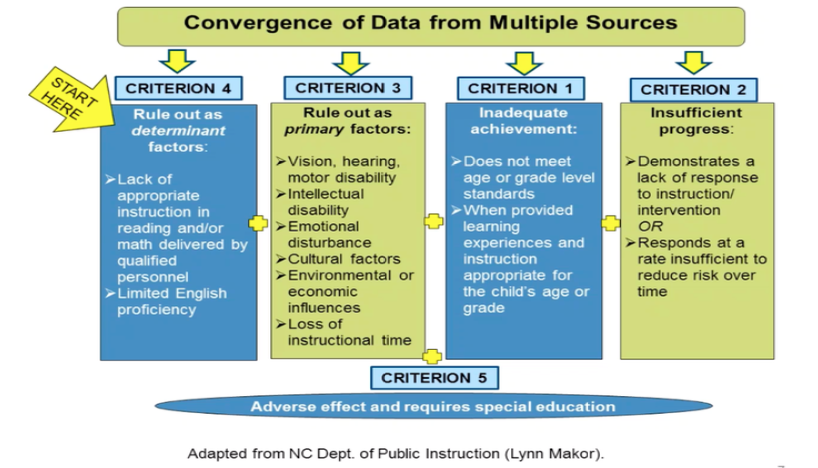 Does the IEP team have adequate present level of performance data from multiple sources to indicate a need for a referral?Does the team feel the student’s academic achievement deficits is not due to lack of appropriate instruction?	Can all primary factors that result in academic underachievement be ruled out?	Is the student demonstrating inadequate achievement on grade-level/age-level standards?Has the student demonstrated insufficient progress in response to instruction and intervention?	YesProceed to Criterion 4NoConsider RTI/MTSS plan: Proceed to collect data to establish present level of performanceYesProceed to Criterion 3No  Consider RTI/MTSS planYesProceed to Criterion 1No  Consider RTI/MTSS planYesProceed to Criterion 2No  Consider RTI/MTSS planYesProceed to an IEP ReferralDevelop an Evaluation Plan for eligibility under a Specific Learning DisabilityNo  Develop an RTI/MTSS plan with a review date and data collection plan for monitoring achievement